附件1：江苏省高等教育自学考试报名流程图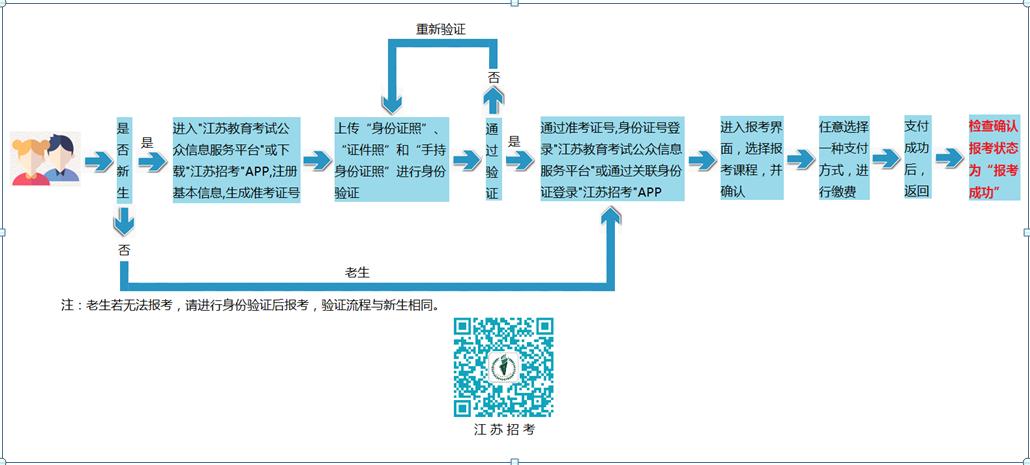 附件2：江苏省高等教育自学考试证件照电子照片要求1、本人近期正面、免冠、彩色（蓝、红色底）证件电子照片（电子版JPG格式，长宽比例为4：3，大小100K以内），照片必须清晰完整。2、电子照片需显示双肩、双耳，露双眉，不得上传全身照、风景照、生活照、背带（吊带）衫照、艺术照、侧面照、不规则手机照等。3、电子照片不得佩戴饰品，不得佩戴粗框眼镜（饰品、眼镜遮挡面部特征会影响考试期间身份核验）。4、此照片将作为本人准考证唯一使用照片，将用于考试期间的人像识别比对及毕业申请的照片审核，不符合要求的照片会影响考生的考试及毕业，由此造成的后果由考生自行承担。附件3：江苏省2021年1月高等教育自学考试考生健康状况报告表（每场考试一张，进考点时出示供查验，进入考场后交监考员）附件4：自考报名期间省教育考试院咨询电话、农行咨询电话、各市自考咨询电话及地址省教育考试院咨询电话：计划：025-83235831考务：025-83235887助学：025-83235885二、农行报名期间咨询电话：025-84268832三、各市自考咨询电话及地址：01、南京市自考办，咨询电话：025-52310661，地址：南京市中山南路388号，网址: http://edu.nanjing.gov.cn/02、无锡市教育考试院，咨询电话：0510-85012126，地址：无锡市解放东路865号。03、徐州市自考办，咨询电话：0516-83737568，地址：徐州宣武市场南原第九中学A楼，网址：http://jyj.xz.gov.cn/jyfw/ksxx.htm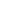 04、常州市教育考试院，咨询电话：0519-86634920，地址：常州市钟楼区新市路9号，网址：http://jyj.changzhou.gov.cn/class/PLFMPQFI05、苏州市教育考试院，咨询电话：0512-68661134，地址：苏州市劳动路359号，网址：http://www.szjyksy.com06、南通市教育考试院，咨询电话：0513-83549327、0513-83549329、0513- 85100744，地址：南通市青年西路22号，网址：http://www.ntzk.com07、连云港市教育考试院，咨询电话：0518-85822135，地址：连云港市教育局北楼313(连云港市海州区苍梧号23号)，网址：http://zs.lygzsks.cn08、淮安市教育考试院，咨询电话：0517-83661130，地址：淮安市生态新城文旅区景会路青创空间22楼，网址：http://www.haseea.com/news_show.aspx?id=101409、盐城市招生考试中心，咨询电话：0515-88323077，地址：盐城市开放大道北路23号，网址：http://www.ycszkzx.cn10、扬州教育考试院，咨询电话：0514-87629736,0514-87629760,0514-87629721，地址：扬州市史可法路199号，网址：www.yzzkb.com.cn11、镇江市教育考试院，咨询电话：0511-85016993，地址：镇江市健康路1-1号，网址：http://zkb.zje.net.cn/ecloud_zz_ksy12、泰州市自考办，咨询电话：0523-86999865，地址：泰州市鼓楼南路366号泰州市教育局，网址：http://www.tze.cn/13、宿迁市自考办，咨询电话：0527-84350635，0527-84389387地址：宿迁市宿城区太湖路261号（宿迁市教育局408），网址：http://jyj.suqian.gov.cn/sjyj/zskshi/list_wz.shtml姓名姓名性别准考证号身份证号身份证号手机号码手机号码常居地住址       省      市      （区/县）                      非江苏省常住考生来苏乘坐的交通工具（飞机、高铁、轮船、自驾等）：      ； 班次号：      ；到苏时间：   月   日       省      市      （区/县）                      非江苏省常住考生来苏乘坐的交通工具（飞机、高铁、轮船、自驾等）：      ； 班次号：      ；到苏时间：   月   日       省      市      （区/县）                      非江苏省常住考生来苏乘坐的交通工具（飞机、高铁、轮船、自驾等）：      ； 班次号：      ；到苏时间：   月   日       省      市      （区/县）                      非江苏省常住考生来苏乘坐的交通工具（飞机、高铁、轮船、自驾等）：      ； 班次号：      ；到苏时间：   月   日       省      市      （区/县）                      非江苏省常住考生来苏乘坐的交通工具（飞机、高铁、轮船、自驾等）：      ； 班次号：      ；到苏时间：   月   日       省      市      （区/县）                      非江苏省常住考生来苏乘坐的交通工具（飞机、高铁、轮船、自驾等）：      ； 班次号：      ；到苏时间：   月   日       省      市      （区/县）                      非江苏省常住考生来苏乘坐的交通工具（飞机、高铁、轮船、自驾等）：      ； 班次号：      ；到苏时间：   月   日       省      市      （区/县）                      非江苏省常住考生来苏乘坐的交通工具（飞机、高铁、轮船、自驾等）：      ； 班次号：      ；到苏时间：   月   日       省      市      （区/县）                      非江苏省常住考生来苏乘坐的交通工具（飞机、高铁、轮船、自驾等）：      ； 班次号：      ；到苏时间：   月   日健康状况是否是既往感染者（确认病例或无症状感染者）。是否是既往感染者（确认病例或无症状感染者）。是否是既往感染者（确认病例或无症状感染者）。是否是既往感染者（确认病例或无症状感染者）。是否是既往感染者（确认病例或无症状感染者）。是否是既往感染者（确认病例或无症状感染者）。是否是既往感染者（确认病例或无症状感染者）。是□否□健康状况本人从考试当天前14天内是否接触过新冠肺炎确诊病例、疑似病例或无症状感染者。本人从考试当天前14天内是否接触过新冠肺炎确诊病例、疑似病例或无症状感染者。本人从考试当天前14天内是否接触过新冠肺炎确诊病例、疑似病例或无症状感染者。本人从考试当天前14天内是否接触过新冠肺炎确诊病例、疑似病例或无症状感染者。本人从考试当天前14天内是否接触过新冠肺炎确诊病例、疑似病例或无症状感染者。本人从考试当天前14天内是否接触过新冠肺炎确诊病例、疑似病例或无症状感染者。本人从考试当天前14天内是否接触过新冠肺炎确诊病例、疑似病例或无症状感染者。是□否□健康状况本人从考试当天前14天内是否有国内疫情中高风险地区或国（境）外旅居史。本人从考试当天前14天内是否有国内疫情中高风险地区或国（境）外旅居史。本人从考试当天前14天内是否有国内疫情中高风险地区或国（境）外旅居史。本人从考试当天前14天内是否有国内疫情中高风险地区或国（境）外旅居史。本人从考试当天前14天内是否有国内疫情中高风险地区或国（境）外旅居史。本人从考试当天前14天内是否有国内疫情中高风险地区或国（境）外旅居史。本人从考试当天前14天内是否有国内疫情中高风险地区或国（境）外旅居史。是□否□健康状况本人从考试当天前14天内是否有干咳、乏力、咽痛、腹泻等相关症状。本人从考试当天前14天内是否有干咳、乏力、咽痛、腹泻等相关症状。本人从考试当天前14天内是否有干咳、乏力、咽痛、腹泻等相关症状。本人从考试当天前14天内是否有干咳、乏力、咽痛、腹泻等相关症状。本人从考试当天前14天内是否有干咳、乏力、咽痛、腹泻等相关症状。本人从考试当天前14天内是否有干咳、乏力、咽痛、腹泻等相关症状。本人从考试当天前14天内是否有干咳、乏力、咽痛、腹泻等相关症状。是□否□健康状况凡选项为“是”的考生，须按《江苏省2021年1月高等教育自学考试疫情防控考生须知》（另发）要求，提供相应证明材料及相关报告，方可参加考试。凡选项为“是”的考生，须按《江苏省2021年1月高等教育自学考试疫情防控考生须知》（另发）要求，提供相应证明材料及相关报告，方可参加考试。凡选项为“是”的考生，须按《江苏省2021年1月高等教育自学考试疫情防控考生须知》（另发）要求，提供相应证明材料及相关报告，方可参加考试。凡选项为“是”的考生，须按《江苏省2021年1月高等教育自学考试疫情防控考生须知》（另发）要求，提供相应证明材料及相关报告，方可参加考试。凡选项为“是”的考生，须按《江苏省2021年1月高等教育自学考试疫情防控考生须知》（另发）要求，提供相应证明材料及相关报告，方可参加考试。凡选项为“是”的考生，须按《江苏省2021年1月高等教育自学考试疫情防控考生须知》（另发）要求，提供相应证明材料及相关报告，方可参加考试。凡选项为“是”的考生，须按《江苏省2021年1月高等教育自学考试疫情防控考生须知》（另发）要求，提供相应证明材料及相关报告，方可参加考试。凡选项为“是”的考生，须按《江苏省2021年1月高等教育自学考试疫情防控考生须知》（另发）要求，提供相应证明材料及相关报告，方可参加考试。凡选项为“是”的考生，须按《江苏省2021年1月高等教育自学考试疫情防控考生须知》（另发）要求，提供相应证明材料及相关报告，方可参加考试。考生承诺郑重承诺：本人填报、提交和现场出示的所有信息（证明）均真实、准确、完整、有效。如有不实，本人愿承担由此引起的一切后果及法律责任，接受相应处理。考试期间，严格遵守考场纪律，服从现场工作人员管理及疫情防控工作安排。                  考生签名：                               考试时间：2021年1月    日    午 郑重承诺：本人填报、提交和现场出示的所有信息（证明）均真实、准确、完整、有效。如有不实，本人愿承担由此引起的一切后果及法律责任，接受相应处理。考试期间，严格遵守考场纪律，服从现场工作人员管理及疫情防控工作安排。                  考生签名：                               考试时间：2021年1月    日    午 郑重承诺：本人填报、提交和现场出示的所有信息（证明）均真实、准确、完整、有效。如有不实，本人愿承担由此引起的一切后果及法律责任，接受相应处理。考试期间，严格遵守考场纪律，服从现场工作人员管理及疫情防控工作安排。                  考生签名：                               考试时间：2021年1月    日    午 郑重承诺：本人填报、提交和现场出示的所有信息（证明）均真实、准确、完整、有效。如有不实，本人愿承担由此引起的一切后果及法律责任，接受相应处理。考试期间，严格遵守考场纪律，服从现场工作人员管理及疫情防控工作安排。                  考生签名：                               考试时间：2021年1月    日    午 郑重承诺：本人填报、提交和现场出示的所有信息（证明）均真实、准确、完整、有效。如有不实，本人愿承担由此引起的一切后果及法律责任，接受相应处理。考试期间，严格遵守考场纪律，服从现场工作人员管理及疫情防控工作安排。                  考生签名：                               考试时间：2021年1月    日    午 郑重承诺：本人填报、提交和现场出示的所有信息（证明）均真实、准确、完整、有效。如有不实，本人愿承担由此引起的一切后果及法律责任，接受相应处理。考试期间，严格遵守考场纪律，服从现场工作人员管理及疫情防控工作安排。                  考生签名：                               考试时间：2021年1月    日    午 郑重承诺：本人填报、提交和现场出示的所有信息（证明）均真实、准确、完整、有效。如有不实，本人愿承担由此引起的一切后果及法律责任，接受相应处理。考试期间，严格遵守考场纪律，服从现场工作人员管理及疫情防控工作安排。                  考生签名：                               考试时间：2021年1月    日    午 郑重承诺：本人填报、提交和现场出示的所有信息（证明）均真实、准确、完整、有效。如有不实，本人愿承担由此引起的一切后果及法律责任，接受相应处理。考试期间，严格遵守考场纪律，服从现场工作人员管理及疫情防控工作安排。                  考生签名：                               考试时间：2021年1月    日    午 郑重承诺：本人填报、提交和现场出示的所有信息（证明）均真实、准确、完整、有效。如有不实，本人愿承担由此引起的一切后果及法律责任，接受相应处理。考试期间，严格遵守考场纪律，服从现场工作人员管理及疫情防控工作安排。                  考生签名：                               考试时间：2021年1月    日    午 